АДМИНИСТРАЦИЯ ВЕСЬЕГОНСКОГО МУНИЦИПАЛЬНОГО ОКРУГАТВЕРСКОЙ ОБЛАСТИПОСТАНОВЛЕНИЕг. Весьегонск 31.03. 2023                                                                                                                      № 101                                                                                                                                  Об утверждении Порядка осуществления казначейского сопровождения средствместного бюджета  В соответствии со статьей 242.23Бюджетного кодекса Российской Федерации, общими требованиями к порядку осуществления финансовыми органами субъектов Российской Федерации (муниципальных образований) казначейского сопровождения средств, утвержденными Постановлением Правительства Российской Федерации от 01.12.2021 N 2155, Администрация Весьегонского муниципального округа Тверской области,постановляет:1. Утвердить Порядок осуществления казначейского сопровождения средств местного бюджета (Прилагается).2.Опубликовать настоящее постановление в газете «Весьегонская жизнь» и разместить на официальном сайте Администрации Весьегонского муниципального округа Тверской области.4. Настоящее постановление вступает в силу после его официального опубликования и распространяется на правоотношения, возникшие с 1 января 2023 года.2. Контроль за выполнением настоящего постановления возложить на заместителя Главы Администрации, заведующего финансовым отделом И.В. Брагину.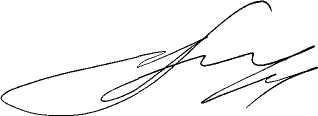 Глава Весьегонского муниципального округа                                                                        А.В. Пашуков               Утвержденпостановлением АдминистрацииВесьегонского муниципального округа Тверской областиот 31.03.2023 г. № 101ПОРЯДОКосуществления казначейского сопровождениясредств местного бюджета1. НастоящимПорядкомосуществления казначейского сопровождениясредств местного бюджета (далее – Порядок) устанавливаются правила осуществления Финансовым отделомАдминистрации Весьегонского муниципального округа Тверской области (далее - Финансовый отдел) казначейского сопровождения средств местного бюджета, получаемых юридическими лицами, индивидуальными предпринимателями, физическими лицами – производителями товаров, работ, услуг, подлежащих казначейскому сопровождению (далее – участник казначейского сопровождении.Целевые средства предоставляются на основании муниципальных контрактов о поставке товаров, выполнении работ, оказании услуг (далее - муниципальный контракт), договоров (соглашений) о предоставлении субсидий, договоров о предоставлении бюджетных инвестиций в соответствии со статьей 80 Бюджетного кодекса Российской Федерации, договоров о предоставлении взносов в уставные (складочные) капиталы (вкладов в имущество) юридических лиц (их дочерних обществ), источником финансового обеспечения которых являются указанные субсидии и бюджетные инвестиции (далее - договор (соглашение)), контрактов (договоров) о поставке товаров, выполнении работ, оказании услуг, источником финансового обеспечения исполнения обязательств по которым являются средства, предоставленные в рамках исполнения муниципальных  контрактов, договоров, соглашений (далее - контракт (договор)), содержащих положения, указанные в пункте 10 настоящего Порядка.Положения настоящего Порядка, установленные для юридических лиц, являющихся участниками казначейского сопровождения, распространяются на их обособленные (структурные) подразделения.2. Операции с целевыми средствами проводятся на казначейских счетах для осуществления и отражения операций с денежными средствами участников казначейского сопровождения, открытых Финансовому отделу в Управлении Федерального казначейства по Тверской области.3. Операции с целевыми средствами участника казначейского сопровождения отражаются на лицевом счете участника казначейского сопровождения, определенном пунктом 7.1 статьи 220.1 Бюджетного кодекса Российской Федерации, в разрезе каждого муниципального контракта, договора (соглашения), контракта (договора).4. При казначейском сопровождении целевых средств Финансовый отдел осуществляет санкционирование операций с целевыми средствами в установленном им порядке (далее - порядок санкционирования целевых средств).5. Операции по списанию средств, отраженных на лицевых счетах, указанных в пункте 3 настоящего Порядка, осуществляются в пределах суммы, необходимой для оплаты обязательств по расходам участников казначейского сопровождения, источником финансового обеспечения которых являются целевые средства, после представления в Финансовый отдел документов, установленных порядком санкционирования целевых средств, подтверждающих возникновение соответствующих денежных обязательств (далее - документы-основания).6. Санкционирование расходов при казначейском сопровождении целевых средств осуществляется в соответствии с представляемыми участниками казначейского сопровождения в Финансовый отдел сведениями об операциях с целевыми средствами, сформированными в соответствии с положениями порядка санкционирования целевых средств и утверждаемыми на срок действия муниципального контракта, договора (соглашения), контракта (договора).7. Участник казначейского сопровождения обязан соблюдать условия ведения и использования лицевого счета (режима лицевого счета), указанные в пункте 3 статьи 242.23Бюджетного кодекса Российской Федерации.8. Бюджетный мониторинг при открытии лицевых счетов в Финансовом отделе и осуществлении операций на указанных лицевых счетах проводится в соответствии со статьей 242.13-1 Бюджетного кодекса Российской Федерации в порядке, установленном Правительством Российской Федерации.9. Финансовый отдел ежедневно (в рабочие дни) предоставляет информацию о муниципальных  контрактах, договорах (соглашениях), контрактах (договорах), о лицевых счетах и об операциях по зачислению и списанию целевых средств, отраженных на лицевых счетах, в порядке, установленном Федеральным казначейством, в подсистему информационно-аналитического обеспечения государственной интегрированной информационной системы управления общественными финансами "Электронный бюджет", оператором которой является Федеральное казначейство.10. При казначейском сопровождении целевых средств в муниципальные контракты, договоры (соглашения), контракты (договоры) включаются следующие условия:об открытии участнику казначейского сопровождения лицевого счета в Финансовом отделе в порядке, установленном Финансовым отделом;о представлении в Финансовый отдел документов, установленных порядком санкционирования целевых средств;об указании в контрактах (договорах), распоряжениях о совершении казначейских платежей, а также в документах-основаниях идентификатора муниципального контракта, договора (соглашения), сформированного в порядке, установленном Министерством финансов Российской Федерации;о ведении раздельного учета результатов финансово-хозяйственной деятельности по каждому муниципальному контракту, договору (соглашению), контракту (договору) в соответствии с порядком, определенным Правительством Российской Федерации;о формировании в установленных Правительством Российской Федерации случаях информации о структуре цены муниципального контракта, контракта (договора), суммы средств, предусмотренной договором (соглашением), в порядке и по форме, которые установлены Министерством финансов Российской Федерации;о соблюдении участником казначейского сопровождения условий ведения и использования лицевого счета (режима лицевого счета), указанных в пункте 3 статьи 242.23 Бюджетного кодекса Российской Федерации;о соблюдении в установленных Правительством Российской Федерации случаях положений, предусмотренных статьей 242.24 Бюджетного кодекса Российской Федерации;о ведении и использовании лицевого счета участника казначейского сопровождения в соответствии с пунктом 5 Правил расширенного казначейского сопровождения, утвержденных Постановлением Правительства Российской Федерации от 24.11.2021 №2024 «О правилах казначейского сопровождения»(в случае осуществления расширенного казначейского сопровождения);об информировании Финансового отдела о привлечении соисполнителя при исполнении муниципального контракта, контракта (договора);о проведении Управлением Федерального казначейства по Тверской области в порядке, установленном Правительством Российской Федерации в соответствии со статьей 242.13-1 Бюджетного кодекса Российской Федерации, бюджетного мониторинга при открытии лицевых счетов и осуществлении операций на указанных лицевых счетах;иные условия, определенные нормативными правовыми актами Российской Федерации и Тверской области.11. Взаимодействие при осуществлении операций с целевыми средствами, а также при обмене документами между Финансовым отделом, получателем средств бюджета Весьегонского муниципального округа Тверской области, которому доведены лимиты бюджетных обязательств на предоставление целевых средств, и участниками казначейского сопровождения осуществляется с учетом соблюдения порядка санкционирования целевых средств и требований, установленных законодательством Российской Федерации о государственной и иной охраняемой в соответствии с федеральными законами, нормативными правовыми актами Президента Российской Федерации и Правительства Российской Федерации тайне.12. В случаях и порядке, установленных Правительством Российской Федерации, Финансовый отдел вправе осуществлять расширенное казначейское сопровождение в соответствии с пунктом 3 статьи 242.24 Бюджетного кодекса Российской Федерации.